Victoria’s visitor economyLatest performance results – year ending December 2022Tourism expenditure (billions)	Visitors (millions)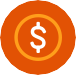 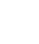 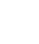 VictoriaInternational overnight*▲ 752% y/y (37% of Dec ‘19)Victoria1.0mInternational overnight*▲ 1601% y/y (33% of Dec ‘19)$20.3b▲Domestic overnight103% y/y (119% of Dec ‘19)Domestic overnight▲46% y/y (88% of Dec ‘19)$7.9bDomestic daytrip▲ 81% y/y (119% of Dec ‘19)Domestic daytrip▲ 41% y/y (83% of Dec‘19)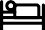 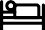 MelbourneInternational overnight*Melbourne data not availableMelbourneInternational overnight*Melbourne data not available$3.1b$9.9bDomestic overnight▲ 215% y/y (104% of Dec ‘19)Domestic daytrip▲ 87% y/y (118% of Dec ‘19)8.6m20.3mDomestic overnight▲ 96% y/y (75% of Dec ‘19)Domestic daytrip▲ 48% y/y (81% of Dec ‘19)RegionalInternational overnight*Regional Victoria data not availableRegionalInternational overnight*Regional Victoria data not available$10.4b ▲Domestic overnight18.3mDomestic overnight$4.9b51% y/y (139% of Dec ‘19)Domestic daytrip▲ 78% y/y (120% of Dec ‘19)35.6m▲31% y/y (96% of Dec ‘19)Domestic daytrip▲ 37% y/y (84% of Dec ‘19)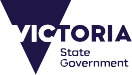 *Due to coronavirus (COVID-19) there has been limited International Visitor Survey (IVS) interviewing from 1 April 2020. In the absence of IVS data, international estimates have been benchmarked to Overseas Arrivals and Departures (OAD) short term visitor arrivals aged 15 years and over using a full count (rather than sample) of passenger cards to measure short-term visitor arrivals to Australia. Due to data limitations, international estimates for Melbourne and regional Victoria are not available. Interviews are progressively returning. See the TRA website for further information.Top domestic source markets (domestic overnight spend in Victoria)$12,000m$10,000m  $11,582m	$8,000m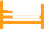 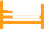 $6,000m$4,000m$2,000m$0mVictoria	New South WalesQueensland  South Australia	WesternAustraliaTasmania	Australian Capital TerritoryNorthern Territory▲50% y/y129% ofYE Dec 2019▲ 231% y/y107% ofYE Dec 2019▲ 371% y/y108% ofYE Dec 2019▲ 241% y/y120% ofYE Dec 2019▲ 444% y/y98% ofYE Dec 2019▲ 469% y/y117% ofYE Dec 2019▲ 218% y/y	np132% of	npYE Dec 2019Top domestic purpose sectors (% of domestic overnight visitor spend in Victoria)Holiday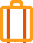 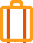 ▲ 89% y/y$10.5 billion (52%)139% of YE Dec 2019Visiting friends and relatives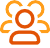 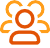 ▲ 94% y/y$3.8 billion (19%)119% of YE Dec 2019Business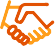 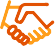 ▲ 149% y/y$3.1 billion (15%)86% of YE Dec 2019Other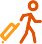 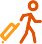 ▲ 128% y/y$2.9 billion (14%)111% of YE Dec 2019 $20.3 billion total np = non publishable figures; ^ Figures noted in italics should be interpreted with caution due to variability in the data.* % recovered in year ending December 2022 compared to year ending December 2019 (pre-COVID).  y/y = year-on-yearSources: International Visitor Survey (IVS) and National Visitor Survey (NVS), Tourism Research Australia (TRA), year ending December 2022.Improvements in the NVS methodology has resulted in a break in series. Please use caution when comparing 2022 results with previous time periods and releases. For further information on methodology changes and impacts refer to the Tourism Research Australia NVS Methodology.See the TRA website for information on how estimates for international visitors have been produced in the absence of survey data. Factsheet produced by the Tourism and Events Research Unit, April 2023. Due care is taken in the production of this factsheet, however, DJSIR accepts no responsibility for use of this information. Data correct at time of publishing.Latest performance results – year ending December 2022.